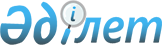 О проведении призыва граждан на срочную воинскую службу в апреле-июне и октябре-декабре 2010 года
					
			Утративший силу
			
			
		
					Постановление акимата Каркаралинского района Карагандинской области от 27 апреля 2010 года N 136. Зарегистрировано Управлением юстиции Каркаралинского района Карагандинской области 24 мая 2010 года N 8-13-83. Утратило силу - письмом аппарата акима Каркаралинского района Карагандинской области от 16 апреля 2011 года N 309      Сноска. Утратило силу - письмом аппарата акима Каркаралинского района Карагандинской области от 16.04.2011 N 309.

      В соответствии с Законом Республики Казахстан "О местном государственном управлении и самоуправлении в Республике Казахстан" от 23 января 2001 года, Законом Республики Казахстан "О воинской обязанности и воинской службе" от 8 июля 2005 года, Указом Президента Республики Казахстан от 29 марта 2010 года N 960 "Об увольнении в запас военнослужащих срочной воинской службы, выслуживших установленный срок воинской службы, и очередном призыве граждан Республики Казахстан на срочную воинскую службу в апреле-июне и октябре-декабре 2010 года" и Постановлением Правительства Республики Казахстан от 15 апреля 2010 года N 313 "О реализации Указа Президента Республики Казахстан от 29 марта 2010 года N 960 "Об увольнении в запас военнослужащих срочной воинской службы, выслуживших установленный срок воинской службы, и очередном призыве граждан Республики Казахстан на срочную воинскую службу в апреле-июне и октябре-декабре 2010 года" акимат Каркаралинского района ПОСТАНОВЛЯЕТ:



      1. Акимам города, поселка, сельских округов, государственному учреждению "Отдел по делам обороны Каркаралинского района" (Е. Абдыкашев - по согласованию) провести в апреле-июне и октябре-декабре 2010 года призыв на срочную воинскую службу и отправку в ряды Вооруженных Сил, других войск и воинских формирований Республики Казахстан граждан в возрасте от 18 до 27 лет, не имеющих права на отсрочку или освобождение от призыва.



      2. Создать районную комиссию по призыву граждан на срочную военную службу согласно приложению.



      3. Просить государственное учреждение "Управление здравоохранения Карагандинской области" (Е. Абилкасимов - по согласованию) обеспечить медицинскую комиссию персоналом, соответствующим имуществом, инструментами, оборудованием и инвентарем.



      4. Государственному учреждению "Отдел внутренних дел Каркаралинского района" (С. Дюсетаев - по согласованию) обеспечить доставку лиц, уклоняющихся от призыва, в период с апреля по 30 июня и с 1 октября по 31 декабря 2010 года, а также охрану общественного порядка при отправке и убытии призывников в воинские части.



      5. Государственному учреждению "Отдел занятости и социальных программ Каркаралинского района" (Б. Жуманбаев) организовать оплачиваемые общественные работы и обеспечить направление безработных граждан, в количестве трех человек в государственное учреждение "Отдел по делам обороны Каркаралинского района" в период с апреля по 30 июня и с 1 октября по 31 декабря 2010 года.



      6. Государственному учреждению "Отдел финансов Каркаралинского района" (Б. Ахметжанов) производить финансирование мероприятий, связанных с обеспечением выполнения воинской обязанности в пределах средств, выделенных для этих целей.



      7. Признать утратившим силу постановление акимата Каркаралинского района от 19 мая 2009 года N 145 "О проведении призыва граждан на срочную воинскую службу в апреле–июне и октябре-декабре 2009 года" (зарегистрирован в управлении юстиции Каркаралинского района 18 июня 2009 года за N 8-13-63, опубликован в газете "Қарқаралы" 20 июня 2009 года N 47-48).



      8. Контроль за исполнением настоящего постановления возложить на заместителя акима Каркаралинского района Дюсетаева Серика Смаганбетовича.



      9. Настоящее постановление вводится в действие по истечении десяти календарных дней после дня его первого официального опубликования.      Аким Каркаралинского района                Н. Омарханов      Согласовано      Начальник государственного учреждения

      "Отдел по делам обороны

      Каркаралинского района"

      Е. Абдыкашев

      26 апреля 2010 года      Согласовано      Начальник государственного учреждения

      "Отдел внутренних дел

      Каркаралинского района"

      С. Дюсетаев

      26 апреля 2010 года      Согласовано      Начальник государственного учреждения

      "Управление здравоохранения

      Карагандинской области"

      Е. Абилкасимов

      26 апреля 2010 года

Приложение

к постановлению акимата

Каркаралинского района

от 27 апреля 2010 года N 136 

Состав районной комиссии по призыву граждан на срочную военную службу
					© 2012. РГП на ПХВ «Институт законодательства и правовой информации Республики Казахстан» Министерства юстиции Республики Казахстан
				1Абдыкашев Ержан КайдаровичНачальник государственного учреждения "Отдел по делам обороны Каркаралинского района" председатель комиссии (по согласованию);2Есов Нариман ЖумакожаевичГлавный специалист отдела координации государственного учреждения "Аппарат акима Каркаралинского района", заместитель председателя комиссии; Члены комиссии:3Хасенов Амантай МуратовичЗаместитель начальника отделения общественной безопасности государственного учреждения "Отдел внутренних дел Каркаралинского района" (по согласованию);4Абеуова Магира РайымбековнаВрач-нарколог коммунального государственного казенного предприятия "Районное медицинское объединение Каркаралинского района", председатель медицинской комиссии (по согласованию);5Тохметова Рымкуль СабитовнаМедицинская сестра коммунального государственного казенного предприятия "Районное медицинское объединение Каркаралинского района", секретарь комиссии (по согласованию).